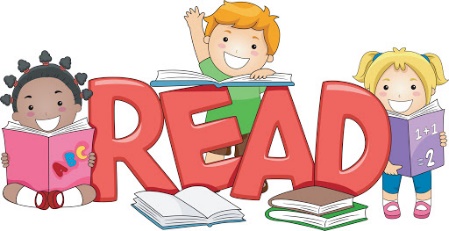 Learn the lyrics to your favourite song.Read a comic then draw a comic strip of your own.Find and Complete a word search( there are some uploaded onto our school     website for you to use)Read inside a den you have made.Read to someone else.Find 3 new words in your book and find out what they mean.Follow instructions on how to make something. Eg a recipe, make Lego, K’nex or MeccanoWrite a new ending for one of your favourite books.Create some Top Trump cards  using the Heroes and Villains from the story.